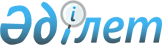 Об определении размера и перечня категорий получателей жилищных сертификатов по Костанайской областиРешение маслихата Костанайской области от 21 июня 2021 года № 65. Зарегистрировано в Министерстве юстиции Республики Казахстан 8 июля 2021 года № 23350
      В соответствии с пунктом 2 статьи 14-1 Закона Республики Казахстан "О жилищных отношениях", пунктом 2-9 статьи 6 Закона Республики Казахстан "О местном государственном управлении и самоуправлении в Республике Казахстан", приказом Министра индустрии и инфраструктурного развития Республики Казахстан от 20 июня 2019 года № 417 "Об утверждении правил предоставления жилищных сертификатов" (зарегистрирован в Реестре государственной регистрации нормативных правовых актов под № 18883) Костанайский областной маслихат РЕШИЛ:
      1. Определить размер и перечень категорий получателей жилищных сертификатов по Костанайской области согласно приложению к настоящему решению.
      2. Настоящее решение вводится в действие по истечении десяти календарных дней после дня его первого официального опубликования. Размер и перечень категорий получателей жилищных сертификатов по Костанайской области
      1. Для реализации права приобретения гражданами жилья в собственность с использованием ипотечного жилищного займа в рамках ипотечной программы, утвержденной Национальным Банком Республики Казахстан и (или) государственной программы жилищного строительства, утвержденной Правительством Республики Казахстан, определить размер жилищных сертификатов в Костанайской области:
      1) 90 процентов от суммы первоначального взноса, но не более 1 500 000 (одного миллиона пятисот тысяч) тенге в виде социальной помощи;
      2) 50 процентов от суммы первоначального взноса, но не более 1 500 000 (одного миллиона пятисот тысяч) тенге в виде социальной поддержки.
      Сумма жилищного сертификата определяется в едином размере не более 1 500 000 (одного миллиона пятисот тысяч) тенге для каждого получателя.
      2. Перечень категорий получателей жилищных сертификатов:
      1) категории социально-уязвимых слоев населения, определенных подпунктами 3), 9) и 11) статьи 68 Закона Республики Казахстан "О жилищных отношениях";
      2) востребованные специалисты, осуществляющие трудовую деятельность в отрасли здравоохранения, образования, культуры и спорта, а также горнодобывающей и сельскохозяйственной отраслей.
					© 2012. РГП на ПХВ «Институт законодательства и правовой информации Республики Казахстан» Министерства юстиции Республики Казахстан
				
      Председатель сессии Костанайского областного маслихата 

А. Мурзабекова

      Исполняющий обязанности секретаря Костанайского областного маслихата 

Н. Утеулин
Приложениек решению маслихатаот 21 июня 2021 года№ 65